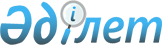 Қызылорда облысының Қазалы аудандық мәслихатының "2023-2025 жылдарға арналған Ақжона ауылдық округінің бюджеті туралы" 2022 жылғы 23 желтоқсандағы № 339 шешіміне өзгерістер енгізу туралыҚызылорда облысы Қазалы аудандық мәслихатының 2023 жылғы 17 қарашадағы № 99 шешімі
      Қызылорда облысы Қазалы аудандық мәслихаты ШЕШТІ:
      1. Қызылорда облысының Қазалы аудандық мәслихатының "2023-2025 жылдарға арналған Ақжона ауылдық округінің бюджеті туралы" 2022 жылғы 23 желтоқсандағы № 339 шешіміне (нормативтік құқықтық актілері мемлекеттік тіркеу тізімінде №176758 болып тіркелген) мынадай өзгерістер енгізілсін:
      1-тармақ жаңа редакцияда жазылсын:
      "1. 2023-2025 жылдарға арналған Ақжона ауылдық округінің бюджеті 1, 2, 3-қосымшаларға сәйкес, оның ішінде 2023 жылға мынадай көлемдерде бекітілсін:
      1) кірістер – 71041 мың теңге, оның ішінде:
      салықтық түсімдер – 2006 мың теңге;
      салықтық емес түсімдер – 0;
      негізгі капиталды сатудан түсетін түсімдер – 200 мың теңге;
      трансферттер түсімі – 68835 мың теңге;
      2) шығындар – 73443,4 мың теңге;
      3) таза бюджеттік кредиттеу – 0;
      бюджеттік кредиттер – 0;
      бюджеттік кредиттерді өтеу – 0;
      4) қаржы активтерімен операциялар бойынша сальдо – 0;
      қаржы активтерін сатып алу – 0;
      мемлекеттің қаржы активтерін сатудан түсетін түсімдер – 0;
      5) бюджет тапшылығы (профициті) – -2402,4 мың теңге;
      6) бюджет тапшылығын қаржыландыру (профицитті пайдалану) – 2402,4 мың теңге.
      қарыз түсімі – 0;
      қарызды өтеу – 0;
      бюджет қаражаттарының пайдаланылатын қалдықтары – 2402,4 мың теңге.".
      2. Көрсетілген шешімнің 1 - қосымшасы осы шешімнің қосымшасына сәйкес жаңа редакцияда жазылсын.
      3. Осы шешім 2023 жылғы 1 қаңтардан бастап қолданысқа енгізіледі. 2023 жылға арналған Ақжона ауылдық округінің бюджеті
					© 2012. Қазақстан Республикасы Әділет министрлігінің «Қазақстан Республикасының Заңнама және құқықтық ақпарат институты» ШЖҚ РМК
				
      Қазалы аудандық мәслихатының төрағасы 

Ғ. Әліш
Қазалы аудандық мәслихатының
2023 жылғы "17" қарашадағы№ 99 шешіміне 1-қосымшаҚазалы аудандық мәслихатының
2022 жылғы "23" желтоқсандағы
№ 339 шешіміне 1-қосымша
Санаты
Санаты
Санаты
Санаты
Сомасы, мың теңге
Сыныбы
Сыныбы
Сыныбы
Сомасы, мың теңге
Кіші сыныбы
Кіші сыныбы
Сомасы, мың теңге
Атауы
Сомасы, мың теңге
1. Кірістер
71041
1
Салықтық түсімдер
2006
02
Табыс салығы
244
2
Жеке табыс салығы
244
04
Меншiкке салынатын салықтар
1745
1
Мүлiкке салынатын салықтар
54
3
Жер салығы
103
4
Көлiк құралдарына салынатын салық
1588
05
Тауарларға, жұмыстарға және қызметтер көрсетуге салынатын ішкі салықтар
17
3
Табиғи және басқа ресурстарды пайдаланғаны үшін түсетін түсімдер
2
4
Кәсiпкерлiк және кәсiби қызметтi жүргiзгенi үшiн алынатын алымдар
15
3
Негізгі капиталды сатудан түсетін түсімдер
200
03
Жерді және материалдық емес активтерді сату
200
1
Жерді сату
200
4
Трансферттердіңтүсімдері
68835
02
Мемлекеттiк басқарудың жоғары тұрған органдарынан түсетiн трансферттер
68835
3
Аудандардың (облыстық маңызы бар қаланың) бюджетінен трансферттер
68835
Функционалдық топ
Функционалдық топ
Функционалдық топ
Функционалдық топ
Бюджеттікбағдарламалардыңәкiмшiсi
Бюджеттікбағдарламалардыңәкiмшiсi
Бюджеттікбағдарламалардыңәкiмшiсi
Бағдарлама
Бағдарлама
Атауы
2. Шығындар
73443,4
01
Жалпы сипаттағы мемлекеттiк көрсетілетін қызметтер
41293
124
Аудандық маңызы бар қала, ауыл, кент, ауылдық округ әкімінің аппараты
41293
001
Аудандық маңызы бар қала, ауыл, кент, ауылдық округ әкімінің қызметін қамтамасыз ету жөніндегі қызметтер
39776
022
Мемлекеттік органның күрделі шығыстары
1517
07
Тұрғын үй-коммуналдық шаруашылық
11904
124
Аудандық маңызы бар қала, ауыл, кент, ауылдық округ әкімінің аппараты
11904
008
Елді мекендердегі көшелерді жарықтандыру
2510
009
Елді мекендердің санитариясын қамтамасыз ету
286
011
Елді мекендерді абаттандыру мен көгалдандыру
9108
08
Мәдениет, спорт, туризм және ақпараттық кеңістiк
17385
124
Аудандық маңызы бар қала, ауыл, кент, ауылдық округ әкімінің аппараты
17385
006
Жергілікті деңгейде мәдени-демалыс жұмысын қолдау
17385
12
Көлік және коммуникация
2861
124
Аудандық маңызы бар қала, ауыл, кент, ауылдық округ әкімінің аппараты
2861
013
Аудандық маңызы бар қалаларда, ауылдарда, кенттерде, ауылдық округтерде автомобиль жолдарының жұмыс істеуін қамтамасыз ету
1170
045
Аудандық маңызы бар қалаларда, ауылдарда, кенттерде, ауылдық округтерде автомобиль жолдарын күрделі және орташа жөндеу
1691
15
Трансферттер
0,4
124
Аудандық маңызы бар қала, ауыл, кент, ауылдық округ әкімінің аппараты
0,4
048
Пайдаланылмаған (толық пайдаланылмаған) нысаналы трансферттерді қайтару
0,4
3. Таза бюджеттік кредиттеу
0
Бюджеттік кредиттер
0
Бюджеттік кредиттерді өтеу
0
4. Қаржыактивтеріменоперацияларбойынша сальдо
0
Қаржыактивтерінсатыпалу
0
Мемлекеттің қаржы активтерін сатудан түсетін түсімдер
0
5. Бюджет тапшылығы (профициті)
-2402,4
6.Бюджет тапшылығынқаржыландыру (профицитінпайдалану)
2402,4
8
Бюджет қаражатының пайдаланылатын қалдықтары
2402,4
01
Бюджет қаражаты қалдықтары
2402,4
1
Бюджет қаражатының бос қалдықтары
2402,4